Työpaikkana vastaanottokeskusVastaanottokeskuksissa työskentelee paljon tehyläisiä sosiaali- ja terveydenhuollon työntekijöitä. Työskentely vastaanottokeskuksissa on ollut haastavaa, mikä on vaatinut työntekijöiltä joustavuutta ja nopeaa reagointikykyä. Taustalle on voinut jäädä mietityttämään oman työsuhteen perusteet, oikeudet ja velvollisuudet. Tehy järjestää koulutuspäivän vastaanottokeskuksissa työskenteleville jäsenille. Koulutuspäivän aikana käydään läpi sosiaali- ja terveydenhuollon lainsäädäntöä, työsuhteeseen liittyviä kysymyksiä sekä ammatillisen edunvalvonnan merkitystä. Aika: Perjantaina 10.11.2017 klo 9.30 – 16.00Paikka: Scandic Simonkenttä, Simonkatu 9, 00100 HelsinkiOhjelma:9.30 – 10.00 Aamukahvi ja ilmoittautuminen10.00 – 10.15 Avauspuheenvuoro Marjut McLean, Tehyn 1. varapuheenjohtaja10.15 – 12.00 Maahanmuuttoviraston puheenvuoro12.00 – 13.00 Lounas13.00 – 14.00 Mitä työsopimuksella sovitaan, lakimies Ilkka Wennberg, Tehy ry14.00 – 14.30 Global Clinic – Yhteiskunnan haavoittuvimmille, Raili Bäckström14.30 – 15.00 Iltapäiväkahvi 15.00 – 16.00 Ammatilliset puheenvuorot: Sairaanhoitajaliitto SSL ry ja Suun terveydenhoidon ammattiliitto STAL ry Tehy maksaa osallistujien ruokailu - ja matkakulut. Ilmoita osallistumisestasi ja mahdollisesta erityisruokavaliosta 20.10 mennessä tämän linkin kautta https://kilta.tehy.fi/KoulutusIlmoittautumissivut/Tapahtumatiedot.aspx?id=107692&hash=C3A8A9FF-D6BC-49EE-8066-F916EF595918. Ilmoittautumisajan päätyttyä lähetämme osallistujille ohjelman ja matkustusohjeet. Lisätietoja Arja Tuomisoja tai Tiina Lahtivirta etunimi.sukunimi@tehy.fi 10.8 jälkeen.Mukana myös: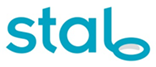 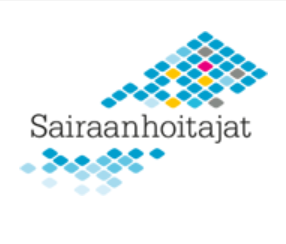 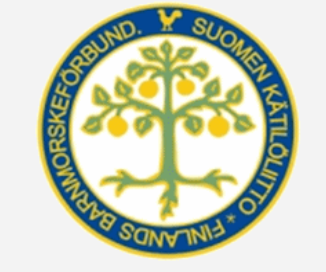 